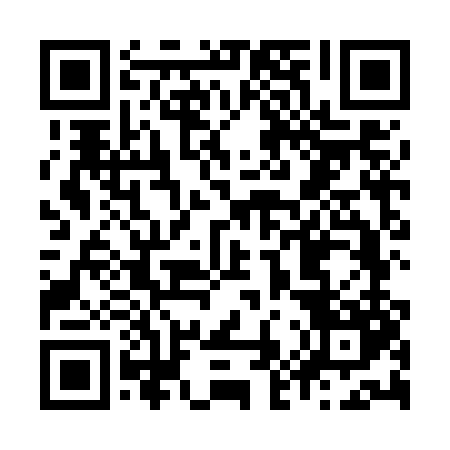 Ramadan times for Rongjiang County, ChinaMon 11 Mar 2024 - Wed 10 Apr 2024High Latitude Method: Angle Based RulePrayer Calculation Method: Muslim World LeagueAsar Calculation Method: ShafiPrayer times provided by https://www.salahtimes.comDateDayFajrSuhurSunriseDhuhrAsrIftarMaghribIsha11Mon5:435:436:5912:564:206:536:538:0512Tue5:425:426:5812:564:206:536:538:0513Wed5:415:416:5712:554:206:546:548:0614Thu5:405:406:5612:554:206:546:548:0615Fri5:395:396:5512:554:206:556:558:0716Sat5:385:386:5412:554:206:556:558:0717Sun5:375:376:5312:544:206:566:568:0818Mon5:355:356:5212:544:206:566:568:0819Tue5:345:346:5112:544:206:576:578:0920Wed5:335:336:5012:534:206:576:578:0921Thu5:325:326:4912:534:206:586:588:1022Fri5:315:316:4812:534:206:586:588:1023Sat5:305:306:4712:524:206:596:598:1124Sun5:295:296:4612:524:206:596:598:1225Mon5:285:286:4512:524:207:007:008:1226Tue5:265:266:4312:524:207:007:008:1327Wed5:255:256:4212:514:197:007:008:1328Thu5:245:246:4112:514:197:017:018:1429Fri5:235:236:4012:514:197:017:018:1430Sat5:225:226:3912:504:197:027:028:1531Sun5:215:216:3812:504:197:027:028:151Mon5:205:206:3712:504:197:037:038:162Tue5:185:186:3612:494:197:037:038:163Wed5:175:176:3512:494:197:047:048:174Thu5:165:166:3412:494:187:047:048:185Fri5:155:156:3312:494:187:057:058:186Sat5:145:146:3212:484:187:057:058:197Sun5:135:136:3112:484:187:067:068:198Mon5:115:116:3012:484:187:067:068:209Tue5:105:106:2912:474:177:077:078:2110Wed5:095:096:2812:474:177:077:078:21